Генеральному директору 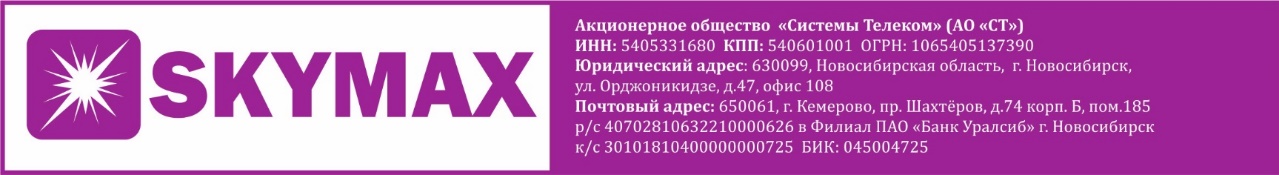 АО «Системы Телеком» Паданаеву С.И.От: ________________________________Адрес: ________________________________________________________________Паспорт: серия ______ номер __________Кем выдан __________________________________________________________________________________________________Дата выдачи: ____ . _________. _______г.Лицевой счет: ___________________ЗаявлениеПрошу временно приостановить оказание услуг связи (Интернет) по Договору №________________ от ___.___.20__г. в период с «___» __________202__г. по «___» _____________202__г. Настоящим подтверждаю, что я уведомлен о том, что в соответствии с условиями Договора за указанный период оплате подлежит фиксированная часть Тарифного плана, включающая в себя расходы Оператора, связанные с облуживанием абонентской линии, удержанием за Абонентом выделенного сетевого адреса в размере 100 (сто) рублей в месяц.Дата____________Подпись____________